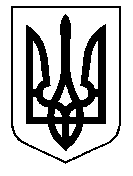 ТАЛЬНІВСЬКА РАЙОННА РАДАЧеркаської областіР  І  Ш  Е  Н  Н  Я10.11.2016                                                                                                 № 10-1/VІІПро підтримку звернення депутатів Черкаської обласної ради до Президента України, Верховної Ради України, Кабінету Міністрів України щодо неприпустимості прийняття змін до Бюджетного кодексу України в частині передачі з державного на місцеві бюджети утримання приміщення загальноосвітніх навчальних закладів та їх технічного персоналу, оплати комунальних послуг та енергоносіїв закладів охорони здоров’яВідповідно до статтей 43, 59 Закону України «Про місцеве самоврядування в Україні»,  враховуючи пропозиції постійних комісій районної ради з соціальних та гуманітарних питань, з питань бюджету та економічного розвитку,  районна рада  ВИРІШИЛА:1.Підтримати звернення депутатів Черкаської обласної ради до Президента України, Верховної Ради України, Кабінету Міністрів України щодо неприпустимості прийняття змін до Бюджетного кодексу України в частині передачі з державного на місцеві бюджети утримання приміщення загальноосвітніх навчальних закладів та їх технічного персоналу, оплати комунальних послуг та енергоносіїв закладів охорони здоров’я,  схвалене на дев’ятій сесії обласної ради VII скликання 12 жовтня 2016 року (додається).2.Уповноважити голову районної ради надіслати рішення Президенту України, Верховній Раді України, Кабінету Міністрів України та народним депутатам України  Бобову Г.Б., Ничипоренку В.М., Яценку А.В.  3.Оприлюднити рішення в газеті «Тальнівщина», інших засобах масової інформації.4.Контроль за виконанням рішення покласти на постійну комісію районної ради з питань  бюджету та економічного розвитку.Голова районної ради                                                        В.ЛюбомськаДодаток                                                                                      до рішення обласної ради                                                                                      від 12.10.2016 № 9-32/VII               Звернення депутатів Черкаської обласної ради до Президента України, Верховної Ради України, Кабінету Міністрів України щодо неприпустимості прийняття змін до Бюджетного кодексу України в частині передачі з державного на місцеві бюджети утримання приміщення загальноосвітніх навчальних закладів та їх технічного персоналу, оплати комунальних послуг та енергоносіїв закладів охорони здоров’яМи, депутати Черкаської обласної ради, висловлюємо Вам своє глибоке занепокоєння стосовно внесеного Кабінетом Міністрів України на розгляд Верховної Ради України проекту Закону України «Про внесення змін до Бюджетного кодексу України» (р.н. 5131 від 15.09.2016).Освітня субвенція з державного бюджету місцевим бюджетам, з якої фінансуються державні та комунальні загальноосвітні навчальні заклади, у 2017 році, відповідно до запропонованих змін до Бюджетного кодексу України має спрямовуватися виключно на заробітну плату освітянам. На сьогоднішній день, з освітньої субвенції фінансувалися усі поточні видатки, насамперед захищені статті витрат, а саме заробітні плати педагогічних та технічних працівників, оплата комунальних послуг, енергоносіїв та харчування. У наступному, 2017 році, Кабінет Міністрів України пропонує утримувати приміщення шкіл та технічний персонал коштом місцевих бюджетів. Крім того, якщо у попередні роки кошти освітньої субвенції можна було використовувати на капітальні видатки за умови, що покриті усі поточні видатки, то у запропонованих змінах до Бюджетного кодексу, таку можливість хочуть прибрати.  Більше того, з освітньої субвенції пропонується фінансувати здобуття повної середньої освіти не лише у загальноосвітніх навчальних закладах, але також у професійно-технічних навчальних закладах.  У сьогоднішніх умовах, абсолютно неприпустима передача на місцевий рівень утримання технічних працівників у загальноосвітніх навчальних закладах та оплату комунальних послуг, особливо зважаючи на зростання цін на енергоносії. Враховуючи фінансову спроможність районних бюджетів, утримувати свої школи буде великою проблемою. Якщо освітні заклади Черкас, Сміли, Золотоноші і Умані ще можуть протриматися за рахунок ресурсів міського бюджету, то сільські і районні заклади освіти вимушені будуть закриватися через неможливість забезпечення повноцінної роботи.Передача оплати комунальних послуг та енергоносіїв закладів охорони здоров’я на місцевий рівень може поставити під ризик життя сотень і тисяч людей області, через відсутність необхідного бюджетного ресурсу на місцевому рівні задля фінансування вищезазначених витрат, що є абсолютно неприпустимим.Зазначені пропозиції Кабінету Міністрів України можуть поставити під ризик існування системи освіти та охорони здоров’я в Україні загалом, і в Черкаській області зокрема. Закрити школу та лікарню в селі та районі легко, а потім відродити та відбувати її буде дуже важко. Як кажуть, скупий платить двічі!    Враховуючи вищезазначене, депутати Черкаської обласної ради вважають категорично неприпустимим  ухвалення змін до Бюджетного кодексу України у запропонованій Урядом редакції та вимагають від керівництва держави  дослухатися до аргументів територіальних громад.Ми, депутати Черкаської обласної ради, з метою забезпечення у 2017 році  належного фінансування та повноцінної діяльності загальноосвітніх навчальних закладів та закладів охорони здоров’я, звертаємося до керівництва держави з проханням залишити відповідні норми Бюджетного кодексу України у чинній редакції без змін. Схвалено на 9 сесії Черкаської обласної ради сьомого скликання 12 жовтня 2016 року Підтримано рішенням Тальнівської районної  ради  від 10.11.2016  №  10-1 /VII     